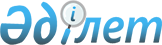 О Региональном плане по ускоренному переходу предприятий Мангистауской области на международные стандарты ИСО серий 9000 и 14000 на 2004-2005 годыРешение Маслихата Мангистауской области от 30 июня 2004 года N 6/80. Зарегистрировано Департаментом юстиции Мангистауской области 14 июля 2004 года N 1711



      В соответствии с подпунктом 1) пункта 1 статьи 6 
 Закона 
 Республики Казахстан "О местном государственном управлении в Республике Казахстан" областной маслихат РЕШИЛ:




      1. Утвердить Региональный план по ускоренному переходу предприятий Мангистауской области на международные стандарты ИСО серий 9000 и 14000 на 2004-2005 годы (прилагается).




      2. Настоящее решение вступает в силу со дня опубликования.

      

Председатель сессии            Секретарь областного маслихата





Утвержден               



 решением областного маслихата     



 от 30 июня 2004 года N 6/80     



"О Региональном плане по ускоренному  



 переходу предприятий Мангистауской области



 на международные стандарты ИСО серий  



 9000 и 14000 на 2004-2005 годы"    

 


Региональный план по ускоренному переходу предприятий Мангистауской области на международные стандарты ИСО серий 9000 и 14000 на 2004-2005 годы






Принятые сокращения


МфОАО "НЦЭиС"

 - Мангистауский филиал ОАО "Национальный центр экспертизы и сертификации"



УГН КСМИиС - 

Управление государственного надзора по Мангистауской области Комитета по стандартизации, метрологии и сертификации Министерства индустрии и торговли Республики Казахстан

					© 2012. РГП на ПХВ «Институт законодательства и правовой информации Республики Казахстан» Министерства юстиции Республики Казахстан
				
№ п/п

Мероприятия 

Форма завершения

Ответственные за исполнение

Срок исполнения

Предполагаемые расходы

Источник финансиро-вания

1

2

3

4

5

6

7

1

Осуществить внедрение в организациях высшего профессионального и послевузовского профессионального образования Государственные стандарты РК, разработанные в соответствии с международными стандартами ИСО серии 9000:

Стандарт Республики Казахстан 1157-2002г. Образование высшее профессиональное. Системы менеджмента качества организаций образования;

Стандарт Республики Казахстан 1158-2002г. Образование высшее профессиональное. Материально- техническая база организаций образования

Программа обучения

Актауский университет им.Ш. Есенова (по согласованию)

4 квартал

2004 г.

Не требуется

2

Обеспечить подготовку экспертов- аудиторов:



систем обеспечения безопасности охраны окружающей среды (ИСО 14000);



систем управления качеством пищевых продуктов на основе принципов анализа рисков и критических контрольных точек.

Сертификат эксперта- аудитора

МфОАО "НЦЭиС" (по согласованию).

4 квартал

2004 г.

В пределах выделяемых средств

Средства предприятий

3

Обеспечить организацию постоянных публикаций и рубрик в печати, выступлений на радио и телевидении по вопросам внедрения и сертификации систем менеджмента качества и управления окружающей средой в соответствии с международными стандартами ИСО серии 9000 и 14000.

Публикации, выступления

 



УГН КСМИиС(по согласованию), 

Постоянно

Не требуется

1

2

3

4

5

6

7

МфОАО "НЦЭиС" (по согласованию)

4

Проводить региональные семинары по подготовке внутренних аудиторов для предприятий региона с привлечением учебных центров Республики Казахстана и Российской Федерации.

Сертификат внутреннего аудитора

Областное управление экономики, промышленности и торговли.



МфОАО "НЦЭиС"(по согласованию)

Ежеквартально

В пределах выделяемых средств

Средства предприятий

5 

Осуществлять ежеквартальный мониторинг разработки и внедрения систем менеджмента качества и управления окружающей средой, соответствующих международным стандартам ИСО серий 9000 и 14000 на предприятиях региона.

Отчет в Министерство индустрии и торговли Республики Казахстан

 



УГН КСМИиС (по согласованию)  

Ежеквартально

Не требуется

6

Разработать и внедрить международные стандарты ИСО серий 9000 и 14000 на следующих предприятиях региона: Государственное учреждение "Актауский университет им. Ш. Есенова"; 

Товарищество с ограниченной ответственностью "КМК - Азимут";

Отчет в Министерство индустрии и торговли Республики Казахстан

Руководители предприятий (по согласованию)

2004 год

2004 год

В пределах выделяемых средств

Средства предприятий

1

2

3

4

5

6

7

Товарищество с ограниченной ответственностью "Мырзабек"; 

2004 год

Открытое акционерное общество "Темиртас";

2004 год

Открытое акционерное общество "Каскор-Машзавод";

2004 год

Открытое акционерное общество "Каскор- СМУ";

2005 год

Открытое акционерное общество "Мангистаумунайгаз";

2005 год

Управление переработки газа открытого акционерного общества "Озенмунайгаз";

2005 год

Совместное предприятие "Арман";

2005 год

Товарищество с ограниченной ответственностью "Актауский завод стекловолокнистых труб";

2005 год

Открытое акционерное общество "КазНИПИмунайгаз".

2005 год

7

Провести региональные конкурсы: "Лучшие товары региона" и "За достижения в области качества"

Протокол комиссии

УГН КСМИиС



(по согл),



Областное управление экономики, промышленности и торговли

3 квартал

2004 года

В пределах выделяемых средств

Средства предприятий
